Распечатываются на цветной бумаге для принтеров.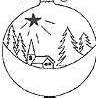 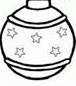 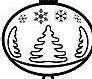 